

COL (Ret) Archie P. Davis III
Colonel Archie P. Davis III grew up and attended school in Donalsonville, Georgia.  In 1981, he enlisted in the Army as a Cavalry Scout immediately after graduating from high school.  After serving a little over 2 years on active duty and completing a year of college, he won a 3-year ROTC scholarship and joined the Maverick Battalion at the University of Texas at Arlington (UTA) in 1983.   Colonel Davis was the first African American to serve as the Cadet Corps Commander.  He also earned the coveted “George C. Marshall ROTC” Award and numerous other awards while at UTA.Colonel Davis is a Distinguished Military Graduate, and was commissioned as an Air Defense Artillery officer after graduating from UTA with a BBA degree in management.  His first duty assignment was with the 2nd Battalion, 44th Air Defense Artillery Regiment, 101st Airborne Division (Air Assault) at Fort Campbell, Kentucky.  He served as a Vulcan and Stinger Platoon Leader and deployed with the Battalion in support of Operation Desert Shield/Storm as a Battery Executive Officer.In 1991, he branched transferred to the Finance Corps and initially served as Chief, Pay & Examination Branch, 101st Finance Battalion.  Next he was the Detachment Commander, 15th Finance Battalion and then the Assistant Brigade S-3 for the 13th Finance Group.  In 1996, he went to Germany as the Company Commander of the 106th Finance Battalion in Wurzburg.  He next served as the Executive Officer for the 176th Finance Battalion in Yongsan, Korea.  In 2000, he returned to Fort Hood as the Executive Officer for the 15th Finance Battalion and then served as the Deputy Commander for the 13th Finance Group.  He was later the Secretary of the General Staff (SGS) for the 13th Corps Support Command (COSCOM).  He joined the 336th Theater Finance Command in 2004, during Operation Iraqi Freedom II and served in Iraq and Kuwait.  In 2006, Colonel Davis returned to Korea as the Commander of the 177th Finance Battalion at Camp Casey.  In July 2006 he returned to Fort Hood where he served as the Deputy Commander, 1st Cavalry Division (Rear) (Provisional).  Colonel Davis culminated his military career as the Commander, 13th Financial Management Center at Fort Hood.  Colonel Davis retired on September 1, 2012, and is now a Department of the Army Civilian (GS15).  He currently serves as the Director, Financial and Recourse Management/Assistant Chief of Staff, G8, United States Army Operational Test Command (USAOTC) at Fort Hood, Texas.Colonel Davis’s military education includes the Air Defense Artillery Basic Course, the Finance Officer Branch Qualification Course, the Finance Officers Advanced Course, the Combined Arms and Services Staff School (CAS3), the Command and General Staff College (CGSC), and the Senior Service College (SSC) with an MS degree in strategic studies.  He also holds an MBA degree from the University of Phoenix.Among Colonel Davis’s awards and decorations are the Legion of Merit, the Bronze Star Medal with two Oak Leaf Clusters, and the Meritorious Service Medal with four Oak Leaf Clusters.  He also earned the Parachutist and Air Assault Badges. He was inducted into the Artillery Branch, Honorable Order of “Saint Barbara.”  He is a Distinguish Member of the Finance Corps Regiment and is a recipient of UTA’s 2013 Outstanding African American Alumni Award.Colonel Davis and his wife Jacqueline reside in Harker Heights, Texas.  Their son, Warrant Officer 2 (WO2) Kurtis Davis, is a Blackhawk (UH60) pilot at Fort Bliss, Texas.  Their daughter, Nikki, is a graduate of UTSA and is an accountant with the First National Bank in Killeen, Texas. They are also proud grandparents of 3 granddaughters.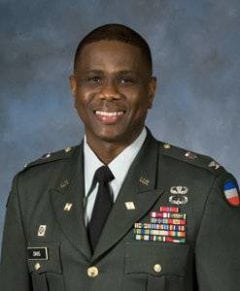 